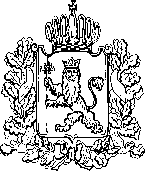 АДМИНИСТРАЦИЯ ВЛАДИМИРСКОЙ ОБЛАСТИПРАВЛЕНИЕ ДЕПАРТАМЕНТА ЦЕН И ТАРИФОВПОСТАНОВЛЕНИЕ08.12.2016	   № 43/61О тарифах на тепловую энергию В соответствии с Федеральным законом от 27.07.2010 № 190-ФЗ «О теплоснабжении», постановлением Правительства Российской Федерации от 22.10.2012 № 1075 «О ценообразовании в сфере теплоснабжения» и Методическими указаниями по расчету регулируемых цен (тарифов) в сфере теплоснабжения, утвержденными приказом Федеральной службы по тарифам от 13.06.2013 № 760-э, департамент цен и тарифов администрации Владимирской области п о с т а н о в л я е т:  1. Установить тарифы на тепловую энергию ИП Кириллову М.В.,                 г. Лакинск, c календарной разбивкой согласно приложению № 1.2. Тарифы, установленные в пункте 1 настоящего постановления, действуют:- с 01 января 2017 года по 30 июня 2017 года;- с 01 июля 2017 года по 31 декабря 2017 года;- с 01 января 2018 года по 30 июня 2018 года;- с 01 июля 2018 года по 31 декабря 2018 года;- с 01 января 2019 года по 30 июня 2019 года;- с 01 июля 2019 года по 31 декабря 2019 года;- с 01 января 2020 года по 30 июня 2020 года;- с 01 июля 2020 года по 31 декабря 2020 года;- с 01 января 2021 года по 01 июля 2021 года;- с 01 июля 2021 года по 31 декабря 2021 года.3. Установить долгосрочные параметры регулирования, устанавливаемые на долгосрочный период регулирования для формирования тарифов с использованием метода индексации установленных тарифов, согласно приложению № 2.4. Настоящее постановление подлежит официальному опубликованию в средствах массовой информации.Заместитель председателя правлениядепартамента цен и тарифовадминистрации Владимирской области                                         М. С. НовоселоваПриложение № 1к постановлению департамента цен и тарифов администрации Владимирской областиот 08.12.2016 № 43/61Тарифы на тепловую энергию (мощность), поставляемую потребителям(НДС не облагается)Приложение № 2к постановлению департаментацен и тарифов администрацииВладимирской областиот 08.12.2016 № 43/61Долгосрочные параметры регулирования, устанавливаемые на долгосрочный период регулирования для формирования тарифов с использованием метода индексации установленных тарифов№ п/пНаименование регулируемой организацииВид тарифаГодВода1ИП Кириллов М.В., г. ЛакинскДля потребителей, в случае отсутствия дифференциации тарифов по схеме подключенияДля потребителей, в случае отсутствия дифференциации тарифов по схеме подключенияДля потребителей, в случае отсутствия дифференциации тарифов по схеме подключения1ИП Кириллов М.В., г. Лакинскодноставочный
руб./Гкал01.01.2017-30.06.20175013,781ИП Кириллов М.В., г. Лакинскодноставочный
руб./Гкал01.07.2017-31.12.20175234,221ИП Кириллов М.В., г. Лакинскодноставочный
руб./Гкал01.01.2018-30.06.20185234,221ИП Кириллов М.В., г. Лакинскодноставочный
руб./Гкал01.07.2018-31.12.20185393,991ИП Кириллов М.В., г. Лакинскодноставочный
руб./Гкал01.01.2019-30.06.20195393,991ИП Кириллов М.В., г. Лакинскодноставочный
руб./Гкал01.07.2019-31.12.20195555,571ИП Кириллов М.В., г. Лакинскодноставочный
руб./Гкал01.01.2020-30.06.20205555,571ИП Кириллов М.В., г. Лакинскодноставочный
руб./Гкал01.07.2020-31.12.20205722,261ИП Кириллов М.В., г. Лакинскодноставочный
руб./Гкал01.01.2021-30.06.20215722,261ИП Кириллов М.В., г. Лакинскодноставочный
руб./Гкал01.07.2021-31.12.20215894,21№ п/пНаименование регулируемой организацииГодБазовый  уровень операционных расходовИндекс эффективности
операционных расходовНормативный уровень прибылиУровеньнадежности теплоснабженияУровеньнадежности теплоснабженияПоказатели энергосбережения энергетической эффективностиПоказатели энергосбережения энергетической эффективностиПоказатели энергосбережения энергетической эффективностиРеализация программ в области энергосбережения иПовышения энергетической эффективностиДинамика измененияРасходов на топливо№ п/пНаименование регулируемой организацииГодБазовый  уровень операционных расходовИндекс эффективности
операционных расходовНормативный уровень прибылиКоличество прекращений подачи тепловой энергии, теплоносителя в результате технологических нарушений на тепловых сетях на 1 км тепловых сетейКоличество прекращений подачи тепловой энергии, теплоносителя в результате технологических нарушений на источниках тепловой энергии на 1 Гкал/час установленной мощностиУдельный расход топлива на производство единицы тепловой энергии, отпускаемой с коллекторов источников тепловой энергииВеличина технологических потерь при передаче тепловой энергии по тепловым сетямВеличина технологических потерь при передаче теплоносителя по тепловым сетямРеализация программ в области энергосбережения иПовышения энергетической эффективностиДинамика измененияРасходов на топливо№ п/пНаименование регулируемой организацииГодтыс. руб.%%--кг.у.т./ГкалГкал/годкуб. м (т)/год--1ИП Кириллов М. В., г. Лакинск2017782,45-0,50,000,00160,00----1ИП Кириллов М. В., г. Лакинск2018-1,00,50,000,00160,00----1ИП Кириллов М. В., г. Лакинск2019-1,00,50,000,00160,00----1ИП Кириллов М. В., г. Лакинск2020-1,00,50,000,00160,00----1ИП Кириллов М. В., г. Лакинск2021-1,00,50,000,00160,00----